										ข่าวประชาสัมพันธ์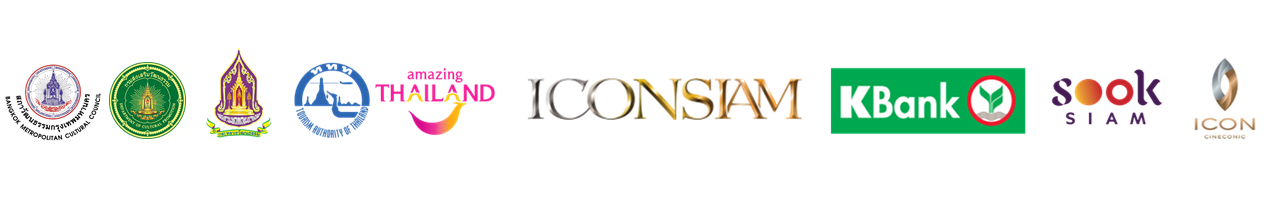 “การท่องเที่ยวแห่งประเทศไทย” ร่วมกับ “ไอคอนสยาม”“กรมส่งเสริมวัฒนธรรม กระทรวงวัฒนธรรม” และองค์กรพันธมิตรอื่นๆร่วมสืบสานประเพณีอันล้ำค่าในงาน "ไอคอนสยาม มหัศจรรย์เจ้าพระยา มหาสงกรานต์"มหัศจรรย์การฉลองเทศกาลสงกรานต์ปีใหม่ไทย ยิ่งใหญ่ตระการตาเตรียมพร้อมเปิดตำนานบทใหม่สุดยิ่งใหญ่กับงานฉลองเทศกาลสงกรานต์ปีใหม่ไทยริมสายน้ำเจ้าพระยา การท่องเที่ยวแห่งประเทศไทย ร่วมกับ บริษัท ไอคอนสยาม จำกัด กรมส่งเสริมวัฒนธรรม กระทรวงวัฒนธรรม และองค์กรพันธมิตรทั้งภาครัฐ เอกชน ได้แก่ สภาวัฒนธรรมกรุงเทพมหานคร, ธนาคารกสิกรไทย จำกัด (มหาชน), เมืองสุขสยาม, สมาคมการค้าและธุรกิจในแม่น้ำเจ้าพระยา และชุมชนต่างๆ ที่อาศัยอยู่ริมสองฝั่งแม่น้ำเจ้าพระยา จัดงาน "ไอคอนสยาม มหัศจรรย์เจ้าพระยา มหาสงกรานต์" โดยจะจัดขึ้นในระหว่างวันที่ 11-15 เมษายน 2562  เพื่อร่วมสืบสานประเพณีอันล้ำค่ากับเทศกาลสงกรานต์ ฉลองปีใหม่ไทยยิ่งใหญ่ตระการตา ตื่นตาตื่นใจกับมหกรรมการแสดงวัฒนธรรมไทยตลอด  5 วัน โดยจัดงานแถลงข่าวเตรียมความพร้อมการจัดงานอย่างเป็นทางการในวันอังคารที่ 2 เมษายน 2562 ณ ไอคอนลักซ์ฮอลล์ ชั้น 1 ไอคอนสยาม ถนนเจริญนครนายณรงค์ เจียรวนนท์ รองประธานกรรมการ บริษัท ไอคอนสยาม จำกัด กล่าวว่า ด้วยไอคอนสยาม ให้ความสำคัญกับการสืบสานวัฒนธรรมประเพณีไทยอันดีงามที่อยู่คู่กับวิถีคนริมน้ำเจ้าพระยามาช้านาน และในวาระดิถีวันขึ้นปีใหม่ไทยนี้ จึงได้จัดงาน  “ไอคอนสยาม มหัศจรรย์เจ้าพระยา มหาสงกรานต์” เพื่อเป็นส่วนหนึ่งในการร่วมอนุรักษ์และสืบทอดวัฒนธรรมประเพณีอันดีงามของไทย โดยได้เตรียมเนรมิตความมหัศจรรย์งานสงกรานต์ โดยเชิดชูความงดงาม สีสัน และความหลากหลายของประเพณีวัฒนธรรมไทยในแต่ละยุคสมัย อันเป็นเสน่ห์และจุดเด่นของการส่งต่อวัฒนธรรมประเพณีไทยอันงดงามตระการตา ผ่านประเพณีและกิจกรรมทุกอรรถรสแห่งความสุขแบบไทย หลากลายไม่ซ้ำกันในทุกโซนของ ณ เมืองแห่งความรุ่งโรจน์อันเป็นนิรันดร์ ริมน้ำเจ้าพระยา รวมพื้นที่กว่า 750,000 ตร.ม.ภายในงานมีไฮไลต์สำคัญ อาทิ เสริมความเป็นมงคลในวันปีใหม่ไทยด้วยการสรงน้ำพระพุทธรูปคู่บ้านคู่เมือง 4 สมัยสุโขทัย, กรุงศรีอยุธยา, กรุงธนบุรี และกรุงรัตนโกสินทร์  พระพุทธชินสีห์ พระพุทธนิมิตวิชิตมารโมลีศรีสรรเพชญบรมไตรโลกนาถ พระพุทธธรรมวิเชษฐศาสดา และพระสยามเทวาธิราช ร่วมชมนิทรรศการให้ความรู้เรื่องประเพณีสงกรานต์  การแสดงทางวัฒนธรรม เช่น  การแสดงสงกรานต์บานชื่น รื่นเริงหรรษา ฉ่ำอุราทั่วไทย การแสดงฟ้อนสาวไหม กลองสะบัดชัย ระบำวิชนีเซิ้งตังหวาย เป็นต้น กิจกรรมการสาธิตมรดกภูมิปัญญาทางวัฒนธรรม (workshop) อาทิ พัดบุหงา น้ำอบไทย เพ้นท์เสื้อลายไทย แกะสลักผักผลไม้  ร่วมแต่งกายชุดไทยฉายภาพย้อนยุค โดยสามารถเข้าร่วมกิจกรรมโดยไม่มีค่าใช้จ่ายตื่นตาตื่นใจกับ ขบวนแห่ไอคอนสยามสงกรานต์นฤมิต จำลองขบวนแห่วัฒนธรรมราชประเพณี 4 สมัย สุโขทัย อยุธยา ธนบุรี รัตนโกสินทร์สุดอลังการ  โดยริ้วขบวนสวยงามตระการตานำโดยนางเอกระดับแถวหน้าของประเทศ แอน ทองประสม, แต้ว ณัฐพร, นุ่น วรนุช และมิ้นท์ ชาลิดา ผลัดเปลี่ยนหมุนเวียนกันสร้างสีสัน สวมบท ’นางทุงษะเทวี’ นางสงกรานต์ประจำปี ด้วยการทรงเครื่องในแต่ละยุค งดงามด้วยการออกแบบอาภรณ์ทั้ง 4 ยุคจากศิลปินชื่อดังด้านความเป็นไทย คอนเสิร์ตจากศิลปินชั้นนำ อาทิ นนท์ ธนนท์ และดา เอ็นโดรฟิน, สนุกสนานกับเล่นน้ำสงกรานต์กับ Cute boys ริมสายน้ำเจ้าพระยานอกจากนี้ เมืองสุขสยาม ณ ไอคอนสยาม ร่วมกับ บริษัท ไทยเบฟเวอเรจ จำกัด (มหาชน) จัดงาน “สุขสยาม อยู่เย็น เป็นสุข @ ไอคอนสยาม” ร้อยเรื่องราวเชื่อมโยงสายน้ำแห่งบุญไว้เป็นหนึ่งเดียว เพื่อความอยู่เย็นเป็นสุข สืบสานวัฒนธรรมประเพณีไทย และยังมีกิจกรรมสารพัดสุขสนุกแบบไทยทั้ง 7 สุข  อาทิ สุขสมหวัง  ร่วมสรงน้ำพระประจำถิ่น ขอพรพระพุทธรูป 4 ภาค เพื่ออวยพรให้คนไทยพบความสุขสมหวัง เสริมสิริมงคล รับปีใหม่ไทย สุขสืบสานและสุขสัมพันธ์  ร่วมรดน้ำดำหัวผู้สูงอายุจากบ้านบางแค เพื่อสร้างความสุขและรอยยิ้ม  สุขสนุก กับการละเล่นในเมืองสุขสยาม เช่น ชวนนั่งชิงช้าสวรรค์ กิจกรรมตักไข่มหาโชค  ชมการก่อเจดีย์ทราย สุขเสน่ห์    ยลโฉมสาวงามประกวดนางสงกรานต์เมืองสุขสยาม เสน่ห์ไทย สุขแซ่บ  อร่อยครบรสกับร้านอาหารคาวหวาน “สุขสยามคัดสรร” ครบ 4 ภาคทั่วไทย สุขสร้างสรรค์  ชวนช้อปงานหัตถศิลป์ของไทย โดยฝีมือช่างศิลป์ร่วมสมัย ด้าน นางสาวยุพา  ปานรอด ผู้อำนวยการฝ่ายกิจกรรม  การท่องเที่ยวแห่งประเทศไทย   กล่าวว่า “การท่องเที่ยวแห่งประเทศไทยมีความยินดีเป็นอย่างยิ่งที่ บริษัท ไอคอนสยาม จำกัด พร้อมด้วยเหล่าพันธมิตรผู้สนับสนุนได้ร่วมกันจัดงาน "ไอคอนสยาม มหัศจรรย์เจ้าพระยา มหาสงกรานต์"  ในปีนี้          ณ เดสติเนชั่นแห่งใหม่ “ไอคอนสยาม” นับมีความพิเศษสุด การจัดงานครั้งนี้เป็นปรากฏการณ์การรวมตัวของประชาชนบน   2 ฝั่งแม่น้ำเจ้าพระยา ทั้งภาครัฐ ภาคเอกชน และชุมชนที่รวมพลังหัวใจไทย มาเพื่อเฉลิมฉลองเทศกาลประเพณีอันล้ำค่าของไทย และเป็นการอนุรักษ์ไว้ซึ่งวัฒนธรรมไทยอันดีงามที่จะทำให้ต่างชาติได้มาสัมผัสและรู้จักประเทศไทยมากยิ่งขึ้น  ช่วยส่งเสริมการท่องเที่ยวของประเทศไทย และตอกย้ำให้แม่น้ำเจ้าพระยาสายประวัติศาสตร์นี้เป็น NATIONAL ICONIC LANDMARK และจุดหมายปลายทางสำคัญของโลกอีกด้วยสำหรับบรรยากาศในงานแถลงข่าวกิจกรรม "ไอคอนสยาม มหัศจรรย์เจ้าพระยา มหาสงกรานต์" ถูกเนรมิตพื้นที่ให้เป็นเมืองโบราณย้อนรำลึกมนต์เสน่ห์แห่งประวัติศาสตร์ไทย 4 ยุคสมัย พร้อมด้วยการแสดงชุดพิเศษ “มหัศจรรย์เจ้าพระยา มหาสงกรานต์” เปิดตัว นุ่น – วรนุช ภิรมย์ภักดี และ ขบวนรื่นเริง เถลิงศก สุขแบบไทยในสุขสยาม กิจกรรมสรงน้ำพระแบบไทย โดยมีพันธมิตรร่วมงานแถลงข่าว อาทิ นาวาโท ปริญญา รักวาทิน นายกสมาคมการค้าและธุรกิจในแม่น้ำเจ้าพระยา, ธีรนันท์ ช่วงพิชิต ประธานมูลนิธิประชาคมย่านกะดีจีน – คลองสาน พร้อมด้วยเหล่า เซเลบรตี้ที่มาในชุดไทย อาทิ เกล็ดดาว พานิชสมัย, ม.ร.ว. จันทรลัดดา ยุคล, กุณฑิณี ไกรฤกษ์, เจี๊ยบ-โสภิตนภา ชุ่มภาณี และ นักร้องเสียงดีขี้อ้อน นนท์ ธนนท์ ร่วมงาน โดยผู้ที่สนใจเข้าร่วมงาน "ไอคอนสยาม มหัศจรรย์เจ้าพระยา มหาสงกรานต์"  ซึ่งกิจกรรมจะขึ้นในระหว่างวันที่ 11-15 เมษายน 2562 ไอคอนสยาม ถนนเจริญนคร สามารถสอบถามรายละเอียดได้ที่ โทร.02-495-7080 หรือ Facebook : www.iconsiam.com สอบถามข้อมูลเพิ่มเติม ติดต่อ :ฝ่ายประชาสัมพันธ์ ไอคอนสยาม ณัฐภรณ์  พึ่งศิลป์ โทร. 099-469-2414	สิรีธร  นิยมเสน  โทร. 081-831-1406 